Специализация индустриальная: образование, машиностроение, страхование, логистика, ритейл.Специализация функциональная: HR, маркетинг, финансы, юриспруденция, T&D, образование, строительство и дизайн, старт/рестарт карьерыЭкспертиза карьерных запросов: формулировка карьерной цели, формирование стратегии карьерного и профессионального развития, подготовка к интервью, аудит резюме, содействие в трудоустройстве, нахождение баланса между карьерными и личными целями, выявление внутренних и внешних ресурсов, сопровождение в реализации плана действий по достижению карьерных целей Галина Романова Руководитель Центра развития карьеры студентов 
и выпускников Московского Финансово-Юридического Университета (МФЮА)Преподаватель курса «Управление деловой карьерой» в Бизнес-школе МФЮАСертифицированный  карьерный коуч 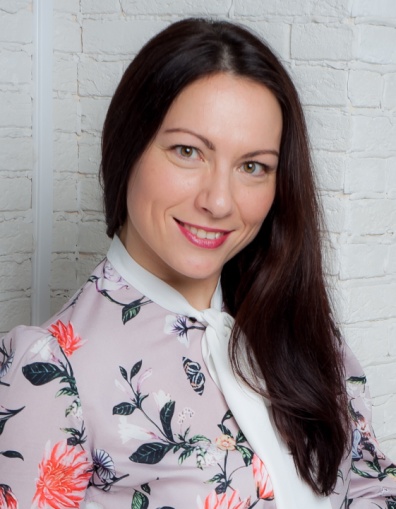 